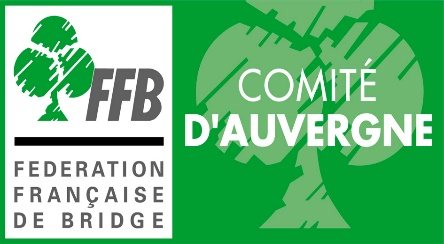 2 avenue Bergougnan63400 ChamalièresDemande de dédommagementde déplacement en ligueSignature :Concerne le trésorierVisa de Chantal Mollard :Somme remboursée :N° du chèque :Tittre de la compétition :Lieu :Date :Capitaine :Adresse personnelle du capitaine :Equipiers :